20.01.21.В целях реализации программы «Культура межнационального общения, дружбы и сплоченности»  в кабинете технологии,  учителя технологии  Азизов А.Г. и Саидова М.К.  провели  выставку декоративно – прикладного искусства.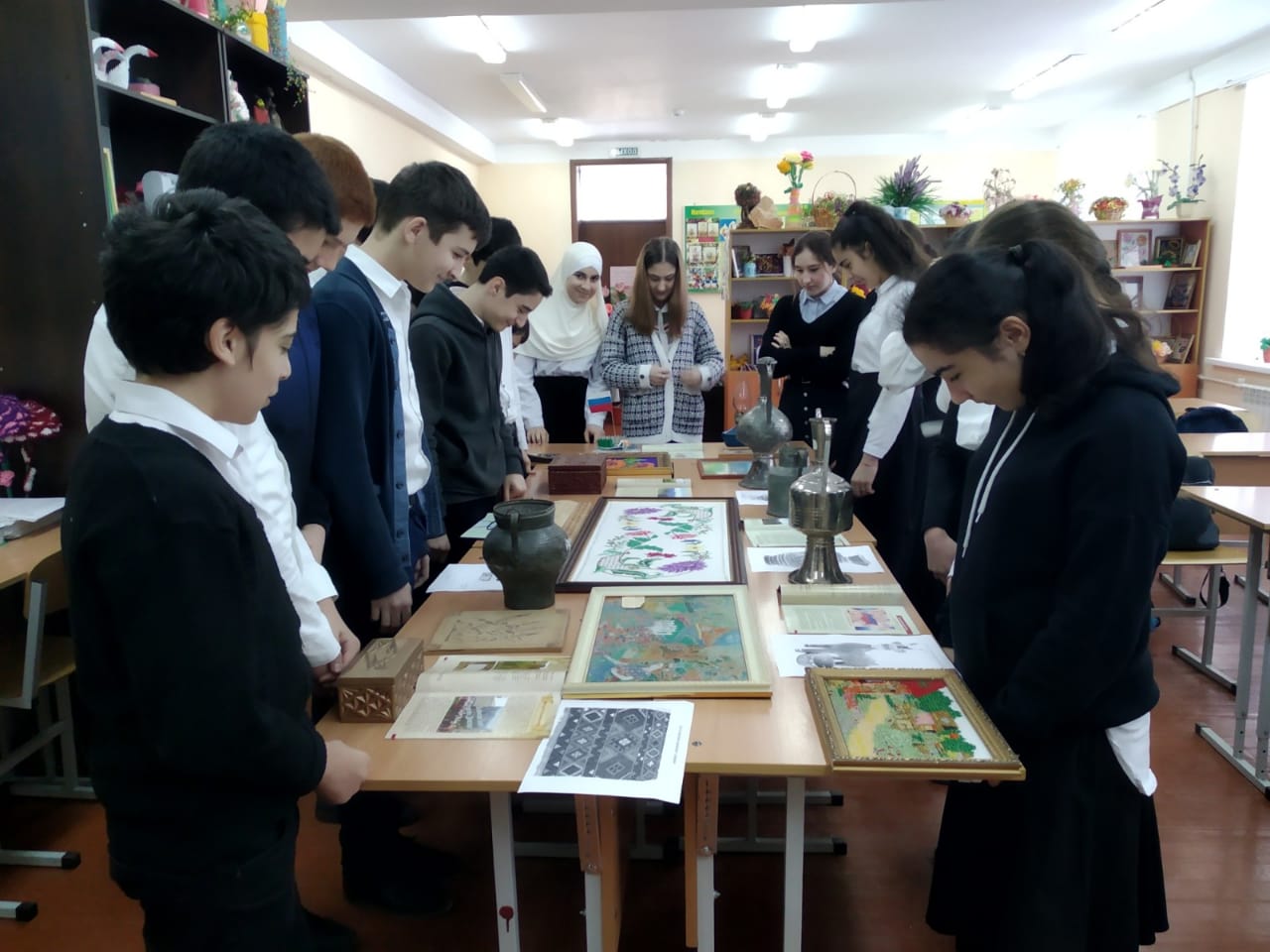 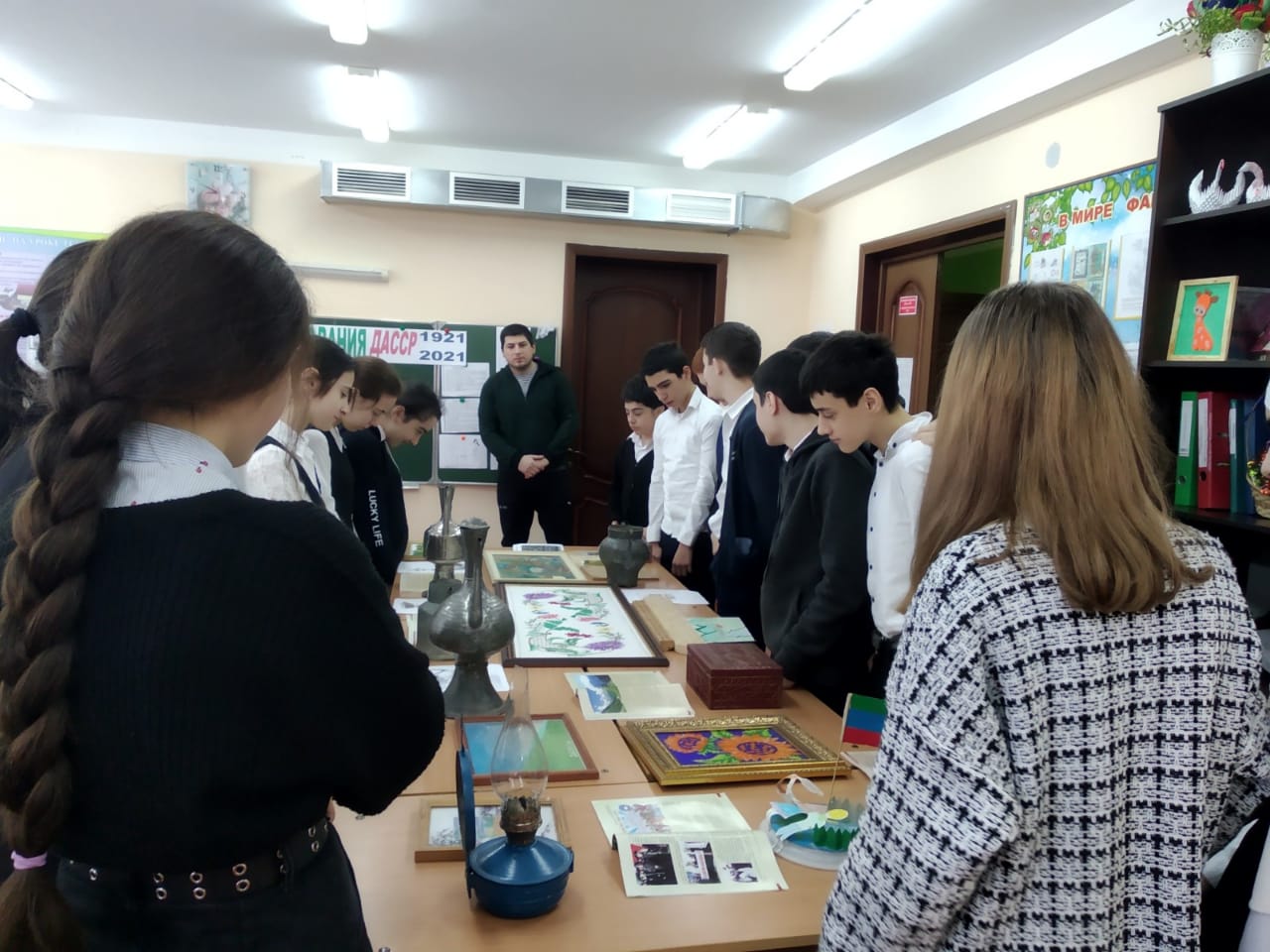 